Конкурс «Педагогические секреты»Меня зовут Чалая Елизавета Олеговна я работаю учителем химии в г. Феодосия. Хочу поделиться с Вами своим опытом и полезными наработками, которые помогают мне при проведении уроков. Химия довольно сложный предмет и далеко не всем обучающимся её освоение даётся легко. Основная сложность, на мой взгляд, состоит в том, часов на изучении предмета в школе очень мало. Большой объём материала сложно воспринять, систематизировать в голове обучающемуся. Поэтому на своих уроках я предлагаю ребятам использовать метод ассоциаций. Например: для лучшего понимания химического процесса «нейтрализация», я предлагаю учащимся вспомнить как мама на кухне, гасит пищевую соду уксусной кислотой. И вот, общее понимание процесса ребёнок схватывает довольно хорошо и главное – на долго. Изучение  ознакомительного курса химии начинается в 7-ом классе, сам предмет  начинают изучать в 8-ом. На этом этапе возникают первые сложности  с изучением названий и формул химических элементов таблицы Д. И. Менделеева. И тут на помощь приходит ассоциативное мышление. Кто-то из ребят в названиях химических элементов видят имена своих друзей или предметов окружающей действительности. По рассказам самих учащихся запоминание химических названий элементов даётся намного легче, когда присутствует связь «сложного термина» с окружающим ребёнком миром.Все учащиеся, а в особенности те, которые сдают ОГЭ, должны хорошо знать качественные реакции на катионы и анионы, а также цвет продуктов, которые образуются в результате химической реакции. Расчётные химические задачи также требуют мысленного  красочного представления. Скорость и правильность решения химической задачи напрямую зависит от умения и навыка обучающегося воображать в голове цепочку действий, данных в условии задачи.Знание психологии (это моя вторая профессия) помогают мне качественно и в короткие сроки не только донести учебный материал до обучающегося, но и создать условия для его продуктивного освоения.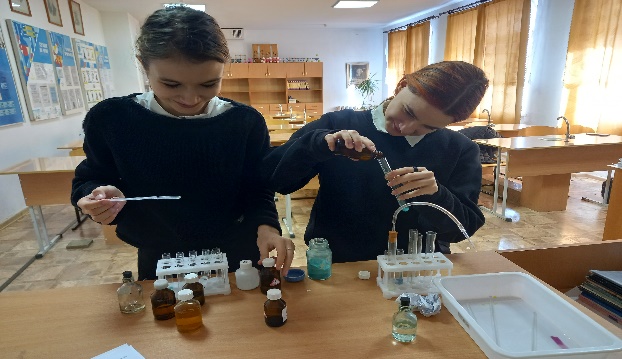 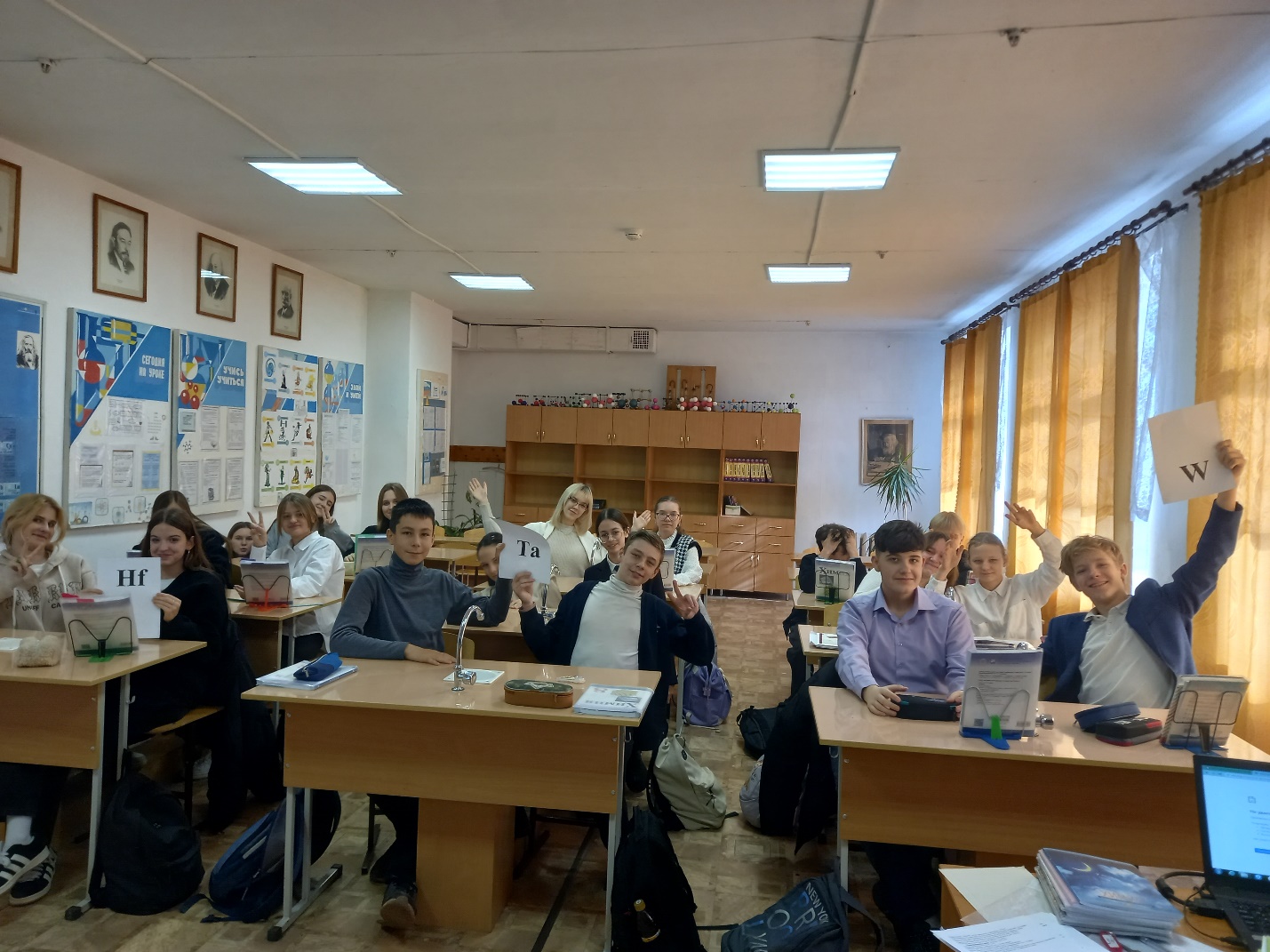 